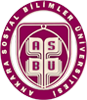 T.C.ANKARA SOSYAL BİLİMLER ÜNİVERSİTESİÖğrenci İşleri Daire Başkanlığı( ÖĞRENCİ İLİŞİK KESME FORMU)                 Durumumun incelenerek işlemlerimin başlatılması hususunda;      Gereğine arz ederim.Adı-Soyadı	:İmza	:Tarih	:....../....../.............KİMLİK VE ÖĞRENİM BİLGİLERİAdı ve SoyadıÖğrenci NoFakülteProgramTelefon – E-PostaAdresİLİŞİK KESME NEDENİMEZUNİYETKAYIT SİLMEYATAY GEÇİŞDİĞER………………..AÇIKLAMA: BİRİMLERBİRİM YETKİLİSİNİNBİRİM YETKİLİSİNİNİLİŞİK DURUMUİLİŞİK DURUMUİLİŞİK DURUMUBİRİMLERUnvanı - Adı ve Soyadıİmzası -TarihİLİŞİK DURUMUİLİŞİK DURUMUİLİŞİK DURUMUFakülte SekreterliğiVardır -YokturKütüphane ve Dokümantasyon Daire BaşkanlığıVardır-YokturSağlık Kültür ve Spor Daire BaşkanlığıVardır -Yoktur Öğrenci İşleri Daire Başkanlığı   Vardır -Yoktur